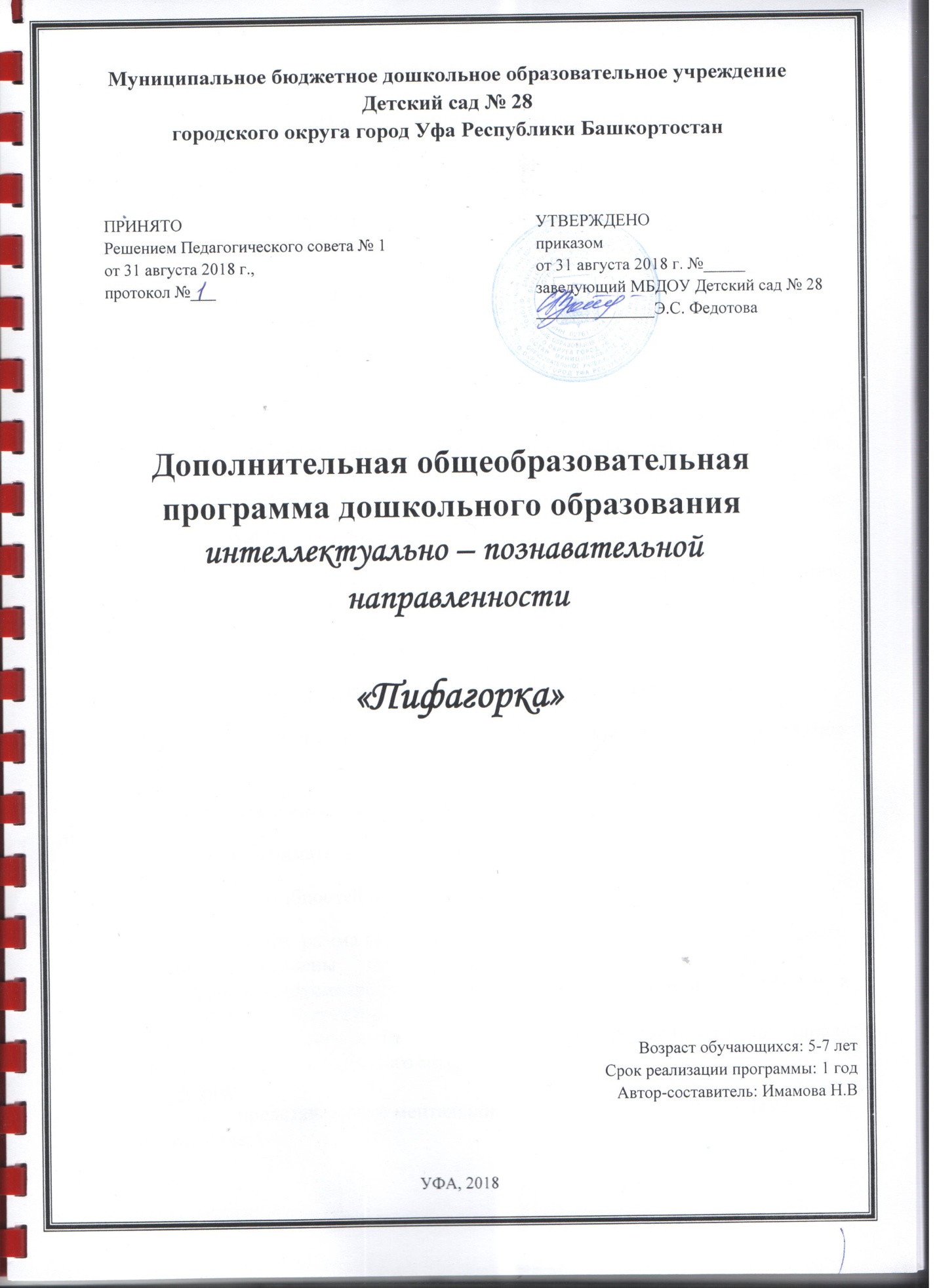 ПОЯСНИТЕЛЬНАЯ ЗАПИСКАО курсе ментальная арифметика	Что такое арифметика, знает каждый. Но что такое ментальная арифметика? Это уникальная методика гармоничного развития умственных и творческих способностей, которая содействует более полному раскрытию интеллектуального и творческого потенциала ребенка. 	Известно, что изучение нового стимулирует работу головного мозга. Чем больше мы тренируем свой мозг, тем активнее работают нейронные связи между правым и левым полушариями. И тогда то, прежде казалось трудным или даже невозможным. Становится простым и понятным. 	Согласно данным научных исследований, наиболее интенсивное развитие головного мозга происходит у детей 4-12 лет. Навыки, приобретенные в этом возрасте, быстро и легко усваиваются и сохраняются на долгие годы. Именно поэтому они могут оказать значительное влияние на успешное будущее ребенка.	Данные международных исследований свидетельствуют о пользе ментальной арифметики.	Ментальная арифметика способствует:- развитию совместной работы правого и левого полушария мозга;- наиболее полному раскрытию интеллектуального и творческого потенциала;- развитию уверенности в собственных силах;- улучшению внимательности и концентрации;- развитию способностей иностранных языков.	Данная программа является адаптированной для детей этого возраста. Задания построены по принципу «от простого к сложному». В программе предусмотрено увеличение объема и сложности заданий в соответствии с количеством уроков.Цель данной программы: создание условий для раскрытия потенциала правого полушария головного мозга.Задачи:	дать представление о ментальной арифметике и основах системы счета на соробане;• развивать пространственное воображение обучающихся, абстрактное, логическое мышление;• обогатить арифметические представления школьников, формировать некоторые основные понятия:«сложение», «вычитание», «больше», «меньше», «состав числа», «разряды чисел»;• Формирование умений соотносить количество и число;• Развивать умение применять навыки арифметического счета при решении практических задач;• развитие навыков воображения, восприятия, умения работать и отдыхать, переключаясь на другое задание;• развивать скорость мышления и скорость обработки информации;• развивать концентрацию зрительного и слухового внимания;• развивать все виды памяти: зрительная (фотографическая, аудиальная (слуховая, кинетическая (мышечная);• развивать наблюдательность, самостоятельность, находчивость, сообразительность;• обогащать словарный запас;• воспитывать уважение к окружающим, доброжелательность;• формирование коммуникативных умений, развитие навыков сотрудничества.	Программа рассчитана на 2 года для детей с 4 до 7 лет.	Объем программы для каждого возраста рассчитан на 8 месяцев.	Форма обучения – практические занятия с детьми.	Режим занятий: два раза в неделю по 30 минут для детей 4 – 7 лет.	Принципы и подходы к формированию программы Рабочая программа базируется на основных принципах дошкольного образования (п.1.4. ФГОС ДО): 1) полноценное проживание ребенком всех этапов детства (младенческого, раннего и дошкольного возраста), обогащение (амплификация) детского развития; 2) построение образовательной деятельности на основе индивидуальных особенностей каждого ребенка, при котором сам ребенок становится активным в выборе содержания своего образования, становится субъектом образования (далее - индивидуализация дошкольного образования); 3) содействие и сотрудничество детей и взрослых, признание ребенка полноценным участником (субъектом) образовательных отношений; 4) поддержка инициативы детей в различных видах деятельности; 5) сотрудничество Организации с семьей; 6) приобщение детей к социокультурным нормам, традициям семьи, общества и государства; 7) формирование познавательных интересов и познавательных действий ребенка в различных видах деятельности; 8) возрастная адекватность дошкольного образования (соответствие условий, требований, методов возрасту и особенностям развития); 9) учет этнокультурной ситуации развития детей. В рабочей программе используются основные научные подходы, лежащие в основе ФГОС ДО: 1. Культурно-исторический подход. 2. Личностный подход. 3. Деятельностный подход. Основания разработки рабочей программы Рабочая программа разработана в соответствии со следующими нормативными документами: - Федеральным законом «Об образовании в Российской Федерации» от 29.12.2012 № 273 -ФЗ. - «Санитарно-эпидемиологическими требованиями к устройству, содержанию и организации режима работы дошкольных организациях». - Санитарно- эпидемиологические правила и нормативы СанПиН 2.4.1.3049-13, утвержденные постановлением Главного государственного санитарного врача Российской Федерации от 15 мая 2013 года № 26. 5 - Приказом Министерства образования и науки Российской Федерации от 17.10.2013 №1155 "Об утверждении федерального государственного образовательного стандарта дошкольного образования".Целевые ориентиры (планируемые результаты освоения программы) Развитие левого полушария:  стимуляция мелкой моторики;  наглядное представление результата арифметических действий.  Развитие правого полушария:  использование в равной степени правой и левой руки;  работа в уме с воображаемыми счетами. У детей, освоивших программу «Ментальная арифметика» происходит:  концентрация внимания;  появляется фотографическая память;  точность и быстрота реакции;  развитие творческое мышление;  слух и наблюдательность;  развивается воображение как следствие повышается общая успеваемость ребёнка, появляется уверенность в себе, формируется позитивное отношение к обучению.  происходит разностороннее развитие от математики до музыки;  уверенность в себе;  инициативность и самостоятельность.Оценка результатов освоения Рабочей программы При реализации Рабочей программы производиться оценка индивидуального развития детей. Формы и методы педагогической диагностики – наблюдение и анализ продуктов 7 детской деятельности. Такая оценка производится в рамках педагогической диагностики (оценки индивидуального развития детей дошкольного возраста), связанной с оценкой эффективности педагогических действий и лежащей в основе их дальнейшего планирования. Результаты педагогической диагностики используются исключительно для решения следующих образовательных задач: • Индивидуализации образования •Оптимизации работы с группой детей Мониторинг проводится после каждого уровня в виде ментального счета на скорость Высокий уровень (ребенок говорит ответ в течении 5 секунд) Средний уровень (ребенок говорит ответ в течении 6 -7 секунд) Низкий уровень (ребенок говорит ответ в течении 8 секунд и более) ОРГАНИЗАЦИЯ ЗАНЯТИЯ	Занятия с детьми проводятся со всей группой. Количество детей в подгруппе не более 12 человек. 	Занятие по ментальной арифметике включает:	- на начальных этапах занятий ментальной арифметикой используется Абакус (счеты). В дальнейшем дети производят вычисления в уме, создавая мысленный образ Абакуса.	- письменные упражнения в индивидуальных тетрадях по ментальной арифметике;	- ежедневные упражнения на решение примеров с помощью Абакуса;	- для расширения поля зрения, концентрации внимания, навыка фото чтения используются флешкарты «Абакус» и таблицы Шульте;	- ключевыми преимуществами занятий по ментальной арифметике являются включение видеоматериалов и интеллектуальных игр, развивающих внимательность и творческие способности, а также групповых и индивидуальных упражнений, направленных на полноценную работу правого и левого полушарий мозга.	- на каждом занятии используются физкультминутки, пальчиковые игры, гимнастика для ума. Условия реализации.	Для реализации данной программы оборудовано помещение, где используются технические средства: телевизор, магнитофон, ноутбук. У каждого ребенка есть постоянный комплект пособий: рабочая тетрадь, Абакус – счеты, карандаш, набор цифр. Необходимые рабочие и наглядные материалы: Абакус для учителя, флешкарты 1-20, набор магнитных карточек с цифрами, видео материалы, развивающие игры, наборы дидактических игр.УЧЕБНО – ТЕМАТИЧЕСКИЙ ПЛАНМетодическое обеспечение дополнительной образовательной программыКаждое занятие насыщенно работой по полноценному интеллектуальному развитию детей, поэтому для эффективности занятий необходимо полная методическая база, а именно: -Ноутбук -Телевизор -Магнитно – маркерная доска -Индивидуальные счёты Абакус - Стол -Стулья -Канцелярские принадлежности -Карандаши простые, цветные, ручки, водные маркеры, линейки. - Рабочие тетради -Рабочие блоки -Волшебный лабиринт - Конструктор «Липучка» (большой) -Конструктор «Липучка»(маленький) -Палочки Кеюзнера -Блоки Дьенеша -Настольная игра «Зайчики» -- Настольная игра «Спаси пингвина» -Логическая игра «Тигрёнок» -Логическая игра «Интеллект» - Игра «Квадрилион» -«Пингвины на льдинах» -Игрушки из дерева лабиринт - Логические столбики -Игрушки из дерева куб «Развивайка.Интернет – ресурсы 1. Онлайн платформа Компании «AmaKids»ОктябрьНоябрьДекабрьЯнварьФевральМартАпрельМайИтогоГруппа4 – 7 лет8888888864чКоличество часовПрограммаСодержание5Знакомство с ментальной арифметикой.Абакус и его конструкция: братья и друзья.Знакомство с цифрами 1 – 4 на Абакусе.Знакомство с Абакусом.Правила действия на Абакусе.Пальцовки.Упражнения на Абакусе двумя руками одновременно.Упражнения с маркером.Написание цифр от 1 – 4.Работа с цифрами.Работа с карандашами.Работа с флешкартами 1 – 4.Нейробика.5Изучение цифр 1 – 4 на Абакусе.Добавление и вычитание на Абакусе цифр 1 – 4.Правила действия на Абакусе.Пальцовки.Упражнения на Абакусе двумя руками одновременно.Упражнения с маркером.Написание цифр от 1 – 4.Работа с цифрами.Работа с карандашами.Работа с флешкартами 1 – 4.Нейробика.5Изучение цифр 5 – 8 на Абакусе.Добавление и вычитание на Абакусе цифр 5 – 8 .Правила действия на Абакусе.Пальцовки.Упражнения на Абакусе двумя руками одновременно.Упражнения с маркером.Написание цифр от 5 - 8.Работа с цифрами.Работа с карандашами.Работа с флешкартами 5 - 8.Нейробика.5Изучение цифр 9 – 10 на Абакусе.Добавление и вычитание на Абакусе цифр 9 – 10.Правила действия на Абакусе.Пальцовки.Упражнения на Абакусе двумя руками одновременно.Упражнения с маркером.Написание цифр от 9 - 10.Работа с цифрами.Работа с карандашами.Работа с флешкартами 9 - 10.Нейробика.4Повторение пройденных чисел на примере фруктов и Абакуса.Пальцовки.«Гимнастика для ума»«Ребро, ладонь, кулак».Упражнения на Абакусе.Считалка до 10.Работа с флешкартами 1 – 10.Видеоанализ.Таблица Шульте.Упражнение «Абакус – Code»Нейробика.10Определение чисел с Абакуса.Пальцовки.«Гимнастика для ума»«Ребро, ладонь, кулак»Упражнения на Абакусе.Считалка до 10.Римские цифры 1-10.Работа с флешкартами 1 – 10.Видеоанализ.Таблица Шульте.Графический диктант.Упражнение «Абакус – Code»Нейробика10Простое сложение.Примеры простое сложение.Пальцовки.«Гимнастика для ума»«Ребро, ладонь, кулак»Упражнения на Абакусе.Считалка до 10.Римские цифры 1-10.Работа с флешкартами 1 – 10.Видеоанализ.Таблица Шульте.Графический диктант.Упражнение «Абакус – Code»НейробикаТест - проверка10Простое вычитание.Примеры простое вычитание.Пальцовки.«Гимнастика для ума»«Ребро, ладонь, кулак»Упражнения на Абакусе.Считалка до 10.Римские цифры 1-10.Работа с флешкартами 1 – 10.Видеоанализ.Таблица Шульте.Графический диктант.Упражнение «Абакус – Code»НейробикаТест - проверка10Простое вычитание и сложение.Пальцовки.«Гимнастика для ума»«Ребро, ладонь, кулак»Упражнения на Абакусе.Считалка до 100.Работа с флешкартами 1 – 10.Видеоанализ.Таблица Шульте.Графический диктант.Упражнение «Абакус – Code»НейробикаТест - проверка